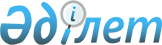 Қызылорда облысының Қазалы аудандық мәслихатының 2021 жылғы 29 желтоқсандағы № 190 "2022-2024 жылдарға арналған Бозкөл ауылдық округінің бюджеті туралы" шешіміне өзгерістер енгізу туралы
					
			Мерзімі біткен
			
			
		
					Қызылорда облысы Қазалы аудандық мәслихатының 2022 жылғы 27 мамырдағы № 234 шешімі. Мерзімі біткендіктен қолданыс тоқтатылды
      Қызылорда облысы Қазалы аудандық мәслихаты ШЕШТІ:
      1. Қызылорда облысының Қазалы аудандық мәслихатының "2022-2024 жылдарға арналған Бозкөл ауылдық округінің бюджеті туралы" 2021 жылғы 29 желтоқсандағы № 190 шешіміне мынадай өзгерістер енгізілсін:
      1-тармақ жаңа редакцияда жазылсын:
      "1. 2022-2024 жылдарға арналған Бозкөл ауылдық округінің бюджеті 1, 2, 3 – қосымшаларға сәйкес, оның ішінде 2022 жылға мынадай көлемдерде бекітілсін:
      1) кірістер – 71711 мың теңге, оның ішінде:
      салықтық түсімдер – 1324 мың теңге;
      салықтық емес түсімдер – 0;
      негізгі капиталды сатудан түсетін түсімдер – 312 мың теңге;
      трансферттер түсімі – 70075 мың теңге;
      2) шығындар – 71832,5 мың теңге, оның ішінде;
      3) таза бюджеттік кредиттеу – 0;
      бюджеттік кредиттер – 0;
      бюджеттік кредиттерді өтеу – 0;
      4) қаржы активтерімен операциялар бойынша сальдо – 0;
      қаржы активтерін сатып алу – 0;
      мемлекеттің қаржы активтерін сатудан түсетін түсімдер – 0;
      5) бюджет тапшылығы (профициті) – -121,5 мың теңге;
      6) бюджет тапшылығын қаржыландыру (профицитті пайдалану) – 121,5 мың теңге;
      қарыздар түсімі – 0;
      қарыздарды өтеу – 0;
      бюджет қаражатының пайдаланылатын қалдықтары – 121,5 мың теңге.".
      2. Көрсетілген шешімнің 1, 4, 6 – қосымшалары осы шешімнің 1, 2, 3 – қосымшаларына сәйкес жаңа редакцияда жазылсын.
      3. Осы шешім 2022 жылғы 1 қаңтардан бастап қолданысқа енгізіледі. 2022 жылға арналған Бозкөл ауылдық округінің бюджеті 2022 жылға арналған аудандық бюджетте Бозкөл ауылдық округі бюджетіне республикалық бюджет қаражаты есебінен берілетін нысаналы трансферттер 2022 жылға арналған аудандық бюджетте Бозкөл ауылдық округі бюджетіне аудандық бюджет қаражаты есебінен берілетін нысаналы трансферттер
					© 2012. Қазақстан Республикасы Әділет министрлігінің «Қазақстан Республикасының Заңнама және құқықтық ақпарат институты» ШЖҚ РМК
				
      Қазалы аудандық мәслихатының хатшысы 

Б.Жарылқап
Қазалы аудандық мәслихатының
2022 жылғы "27" мамырдағы
№ 234 шешіміне 1-қосымшаҚазалы аудандық мәслихатының
2021 жылғы "29" желтоқсандағы
№ 190 шешіміне 1-қосымша
Санаты
Санаты
Санаты
Санаты
Сомасы, мың теңге
Сыныбы
Сыныбы
Сыныбы
Сомасы, мың теңге
Кіші сыныбы
Кіші сыныбы
Сомасы, мың теңге
Атауы
Сомасы, мың теңге
1. Кірістер
71711
1
Салықтық түсімдер
1324
04
Меншiкке салынатын салықтар
1323
1
Мүлiкке салынатын салықтар
37
3
Жер салығы
56
4
Көлiк құралдарына салынатын салық
1230
05
Тауарларға, жұмыстарға және қызметтер көрсетуге салынатын ішкі салықтар
1
3
Табиғи және басқа ресурстарды пайдаланғаны үшін түсетін түсімдер
1
3
Негізгі капиталды сатудан түсетін түсімдер
312
03
Жерді және материалдық емес активтерді сату
312
1
Жерді сату
300
2
Материалдық емес активтерді сату
12
4
Трансферттердің түсімдері
70075
02
Мемлекеттiк басқарудың жоғары тұрған органдарынан түсетiн трансферттер
70075
3
Аудандардың (облыстық маңызы бар қаланың) бюджетінен трансферттер
70075
Функционалдық топ
Функционалдық топ
Функционалдық топ
Функционалдық топ
Бюджеттік бағдарламалардың әкiмшiсi
Бюджеттік бағдарламалардың әкiмшiсi
Бюджеттік бағдарламалардың әкiмшiсi
Бағдарлама
Бағдарлама
Атауы
2. Шығындар
71832,5
01
Жалпы сипаттағы мемлекеттiк көрсетілетін қызметтер
36065
124
Аудандық маңызы бар қала, ауыл, кент, ауылдық округ әкімінің аппараты
36065
001
Аудандық маңызы бар қала, ауыл, кент, ауылдық округ әкімінің қызметін қамтамасыз ету жөніндегі қызметтер
32446
022
Мемлекеттік органның күрделі шығыстары
3619
07
Тұрғын үй-коммуналдық шаруашылық
12483
124
Аудандық маңызы бар қала, ауыл, кент, ауылдық округ әкімінің аппараты
1600
014
Елді мекендерді сумен жабдықтауды ұйымдастыру
1600
124
Аудандық маңызы бар қала, ауыл, кент, ауылдық округ әкімінің аппараты
10883
008
Елді мекендердегі көшелерді жарықтандыру
8684
009
Елді мекендердің санитариясын қамтамасыз ету
546
011
Елді мекендерді абаттандыру мен көгалдандыру
1653
08
Мәдениет, спорт, туризм және ақпараттық кеңістiк
23282
124
Аудандық маңызы бар қала, ауыл, кент, ауылдық округ әкімінің аппараты
23282
006
Жергілікті деңгейде мәдени-демалыс жұмысын қолдау
23282
15
Трансферттер
2,5
124
Аудандық маңызы бар қала, ауыл, кент, ауылдық округ әкімінің аппараты
2,5
048
Пайдаланылмаған (толық пайдаланылмаған) нысаналы трансферттерді қайтару
2,5
3. Таза бюджеттік кредиттеу
0
Бюджеттік кредиттер
0
Бюджеттік кредиттерді өтеу
0
4. Қаржы активтерімен операциялар бойынша сальдо
0
Қаржы активтерін сатып алу
0
Мемлекеттің қаржы активтерін сатудан түсетін түсімдер
0
5. Бюджет тапшылығы (профициті)
-121,5
6.Бюджет тапшылығын қаржыландыру (профицитін пайдалану)
121,5
8
Бюджет қаражатының пайдаланылатын қалдықтары
121,5
01
Бюджет қаражаты қалдықтары
121,5
1
Бюджет қаражатының бос қалдықтары
121,5Қазалы аудандық мәслихатының
2022 жылғы "27" мамырдағы
№ 234 шешіміне 2-қосымшаҚазалы аудандық мәслихатының
2021 жылғы "29" желтоқсандағы
№ 190 шешіміне 4-қосымша
№
Атауы
Сомасы, мың теңге
Ағымдағы нысаналы трансферттер
7 502
1
Азаматтық қызметшілердің жекелеген санаттарының, мемлекеттік бюджет қаражаты есебінен ұсталатын ұйымдар қызметкерлерінің, қазыналық кәсіпорындар қызметкерлерінің жалақысын көтеруге
5 461
2
Мемлекеттік мәдениет ұйымдарының және архив мекемелерінің басқарушы және негізгі персоналына мәдениет ұйымдарындағы және архив мекемелеріндегі ерекше еңбек жағдайлары үшін лауазымдық айлықақысына қосымша ақылар белгілеуге
2 041Қазалы аудандық мәслихатының
2022 жылғы "27" мамырдағы
№ 234 шешіміне 3-қосымшаҚазалы аудандық мәслихатының
2021 жылғы "29" желтоқсандағы
№ 190 шешіміне 6-қосымша
№
Атауы
Сомасы, мың теңге
Ағымдағы нысаналы трансферттер
16 552
1
Жалақы төлеудің жаңа жүйесі бойынша мемлекеттік қызметшілердің еңбек ақысын ұлғайтуға
5 400
2
"Жергілікті баспа БАҚ арқылы мемлекеттік және орыс тілдерінде әкім қаулыларын, шешімдерін және өзге де нормативтік құқықтық актілерді ресми жариялау, хабарландыру және ақпараттық материалдарды орналастыру" мемлекеттік саясатты жүргізу қызметіне
200
3
Бозкөл ауылындағы аяқ су насосына сұйық отын сатып алуға
1 000
4
Бозкөл ауылына 1 дана әмбебап өрт сөндіру прицепін (УПП-3) сатып алуға
3 500
5
Бозкөл ауылы, А. Мамытов көшесіне түнгі жарық шамдарын орнату жұмыстарына (2,4 км)
6 452